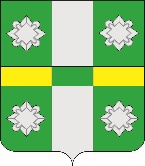 Российская  ФедерацияИркутская областьУсольское районное муниципальное образование АДМИНИСТРАЦИЯГородского поселенияТайтурского муниципального образования ПОСТАНОВЛЕНИЕ               От 02.12. 2020г.                                                                        № 310р.п.ТайтуркаВ соответствии с Законом Российской Федерации от 4 июля 1991 года № 1541-1 «О приватизации жилищного фонда в Российской Федерации», Федеральным законом от 27 июля 2010 года № 210-ФЗ «Об организации предоставления государственных и муниципальных услуг», Правилами разработки и утверждения административных регламентов предоставления муниципальных услуг, утвержденных постановлением  администрации городского поселения Тайтурского муниципального образования   от 20.02.2019г № 50, руководствуясь ст. ст. 23,46 Устава Тайтурского муниципального образования, администрация городского поселения Тайтурского муниципального образованияПОСТАНОВЛЯЕТ:1. Внести изменения и дополнения в административный регламент предоставления муниципальной услуги «Передача жилых помещений муниципального жилищного фонда Тайтурского муниципального образования  в собственность граждан в порядке приватизации» (прилагается).2. Наименование Регламента в приложении к Постановлению, Приложении №1 изложить в новой редакции: «Передача жилых помещений муниципального жилищного фонда Тайтурского муниципального образования  в собственность граждан в порядке приватизации»3. Исключить подпункт 2 пункта 18 Регламента.4.Подпункт 1 пункта 19 Регламента изложить в новой редакции:1) осуществления действий, в том числе согласований, необходимых для получения муниципальной услуги и связанных с обращением в государственные органы, органы местного самоуправления и организации, за исключением получения услуг, включенных в перечень услуг, которые являются необходимыми и обязательными для предоставления муниципальных услуг, утвержденный Постановлением администрации городского поселения  Тайтурского муниципального  образования от 7 октября 2019г №265 в соответствии с уставом Тайтурского муниципального образования.5.Изложить в новой редакции абзац первый пункта 35:«35. В соответствии с Перечнем услуг, которые являются необходимыми и обязательными для предоставления муниципальных услуг, утвержденным   Постановлением администрации городского поселения  Тайтурского муниципального  образования от 7 октября 2019г №265 в соответствии с уставом Тайтурского муниципального образования услуги, которые являются необходимыми и обязательными для предоставления муниципальной услуги».6. Ведущему специалисту администрации по кадровым вопросам и делопроизводству (Бархатовой К.В.) опубликовать настоящее постановление в газете «Новости» и разместить на официальном сайте администрации Тайтурского муниципального образования www.taiturka.irkmo.ru в информационно-телекоммуникационной сети Интернет.7. Настоящее постановление вступает в силу со дня его официального опубликования.Глава  городского поселения Тайтурскогомуниципального образования                                                                    С.В.БуяковПодготовил: главный специалист администрации по юридическим вопросам и нотариальным действиям __________ И.А. Пономарев «___»_________2020 г.